別記様式第13号（第42条、第63条関係）警備員指導教育責任者　　　　　　　　　　第４２条第１項　　　　　　　　　　　　　　　　　　　　　　 　　警備員指導　　　　　　　　　　第６３条第１項において準用する同令第４２条第１項　　　　　　　 機械警備業　教育責任者　　　　　　　　　　　　　　　務管理者　　　　　　　　　　　　　　　                                                                     年　　　月　　　日              　公安委員会　殿                                                    　　　　申請者の氏名（警備員指導教育責任者資格者証の交付を受けようとする場合）記載要領　　１　※印欄には、記載しないこと。　　２　不要の文字は、横線で消すこと。ただし、数字を付した欄は、該当する数字を○で囲むこと。    ３　「講習」欄の記載は、警備員指導教育責任者講習又は機械警備業務管理者講習の課程を修了した者のみ行うこと。　　４　「受けようとする警備員指導教育責任者資格者証に係る警備業務の区分」欄中の「１号」とは法第２条第１項第１号の警備業務の区分を、「２号」とは同項第２号の警備業務の区分を、「３号」とは同項第３号の警備業務の区分を、「４号」とは同項第４号の警備業務の区分をいう。備考    用紙の大きさは、日本産業規格Ａ４とする。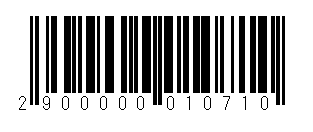 ※　資料区分※　資料区分※　受理警察署※　受理警察署※　受理警察署※　受理警察署※　受理警察署※　受理警察署（　　 　　　署）（　　 　　　署）（　　 　　　署）（　　 　　　署）（　　 　　　署）（　　 　　　署）（　　 　　　署）※　受理番号※　受理番号※　受理年月日※　受理年月日※　受理年月日※　受理年月日※　受理年月日※　受理年月日年年月日※　資格１．警備員指導教育責任者  ２．機械警備業務管理者１．警備員指導教育責任者  ２．機械警備業務管理者１．警備員指導教育責任者  ２．機械警備業務管理者１．警備員指導教育責任者  ２．機械警備業務管理者１．警備員指導教育責任者  ２．機械警備業務管理者１．警備員指導教育責任者  ２．機械警備業務管理者１．警備員指導教育責任者  ２．機械警備業務管理者１．警備員指導教育責任者  ２．機械警備業務管理者１．警備員指導教育責任者  ２．機械警備業務管理者１．警備員指導教育責任者  ２．機械警備業務管理者１．警備員指導教育責任者  ２．機械警備業務管理者１．警備員指導教育責任者  ２．機械警備業務管理者１．警備員指導教育責任者  ２．機械警備業務管理者１．警備員指導教育責任者  ２．機械警備業務管理者１．警備員指導教育責任者  ２．機械警備業務管理者１．警備員指導教育責任者  ２．機械警備業務管理者１．警備員指導教育責任者  ２．機械警備業務管理者１．警備員指導教育責任者  ２．機械警備業務管理者１．警備員指導教育責任者  ２．機械警備業務管理者１．警備員指導教育責任者  ２．機械警備業務管理者１．警備員指導教育責任者  ２．機械警備業務管理者１．警備員指導教育責任者  ２．機械警備業務管理者１．警備員指導教育責任者  ２．機械警備業務管理者１．警備員指導教育責任者  ２．機械警備業務管理者１．警備員指導教育責任者  ２．機械警備業務管理者１．警備員指導教育責任者  ２．機械警備業務管理者１．警備員指導教育責任者  ２．機械警備業務管理者１．警備員指導教育責任者  ２．機械警備業務管理者１．警備員指導教育責任者  ２．機械警備業務管理者１．警備員指導教育責任者  ２．機械警備業務管理者１．警備員指導教育責任者  ２．機械警備業務管理者※　資格者証交付年月日※　資格者証交付年月日年月日日※　種別※　種別※　種別※　種別※　種別※　種別※　種別※　資格者証交付公安委員会※　資格者証交付公安委員会※　資格者証交付公安委員会※　資格者証の番号※　資格者証の番号※　資格者証の番号※　資格者証の番号※　資格者証の番号※　資格者証の番号※　資格者証の番号※　資格者証の番号※　資格者証の番号※　資格者証の番号※　資格者証の番号※　資格者証の番号※　資格者証の番号※　資格者証の番号※　資格者証の番号※　資格者証の番号※　資格者証の番号※　資格者証の番号※　資格者証の番号（フリガナ）氏　　　名（フリガナ）氏　　　名（フリガナ）氏　　　名（フリガナ）氏　　　名住　　　所住　　　所電話　　　（      ）　　　　－　　　　番電話　　　（      ）　　　　－　　　　番電話　　　（      ）　　　　－　　　　番電話　　　（      ）　　　　－　　　　番電話　　　（      ）　　　　－　　　　番電話　　　（      ）　　　　－　　　　番電話　　　（      ）　　　　－　　　　番電話　　　（      ）　　　　－　　　　番電話　　　（      ）　　　　－　　　　番電話　　　（      ）　　　　－　　　　番電話　　　（      ）　　　　－　　　　番電話　　　（      ）　　　　－　　　　番電話　　　（      ）　　　　－　　　　番電話　　　（      ）　　　　－　　　　番電話　　　（      ）　　　　－　　　　番電話　　　（      ）　　　　－　　　　番電話　　　（      ）　　　　－　　　　番電話　　　（      ）　　　　－　　　　番電話　　　（      ）　　　　－　　　　番電話　　　（      ）　　　　－　　　　番電話　　　（      ）　　　　－　　　　番電話　　　（      ）　　　　－　　　　番電話　　　（      ）　　　　－　　　　番電話　　　（      ）　　　　－　　　　番明治大正昭和平成令和令和年年月月月日日１２３４５５本籍又は国籍本籍又は国籍※※※※※※※本籍又は国籍本籍又は国籍※※※※※※※本籍又は国籍本籍又は国籍本籍又は国籍本籍又は国籍講習講習を行つた公安委員会の名称講習を行つた公安委員会の名称講習を行つた公安委員会の名称講習を行つた公安委員会の名称講習を行つた公安委員会の名称講習を行つた公安委員会の名称公安委員会公安委員会公安委員会公安委員会公安委員会公安委員会公安委員会公安委員会公安委員会公安委員会公安委員会公安委員会公安委員会公安委員会公安委員会公安委員会公安委員会公安委員会公安委員会講習 修了証明書の番号 修了証明書の番号 修了証明書の番号 修了証明書の番号 修了証明書の番号 修了証明書の番号講習 修了証明書の交付年月日 修了証明書の交付年月日 修了証明書の交付年月日 修了証明書の交付年月日 修了証明書の交付年月日 修了証明書の交付年月日年月月日受けようとする警備員指導教育責任者資格者証に係る警備業務の区分１号　　２号　　３号　　４号